Appendices Table S1. US Next Generation Science Standards that may align with marine debris content (NGSS, 2013).Table S2. Text of selected North Carolina state standards (NCSCOS – North Carolina Standard Course of Study) that may be easily tied to marine debris education (Instructional Services, North Carolina Department of Public Instruction, 2010).Table S3. Image of University of Toronto Trash Team’s Curriculum Connections demonstrating how their lessons are tied to marine debris educational standards in Ontario, Canada (Rochman Lab, 2020). 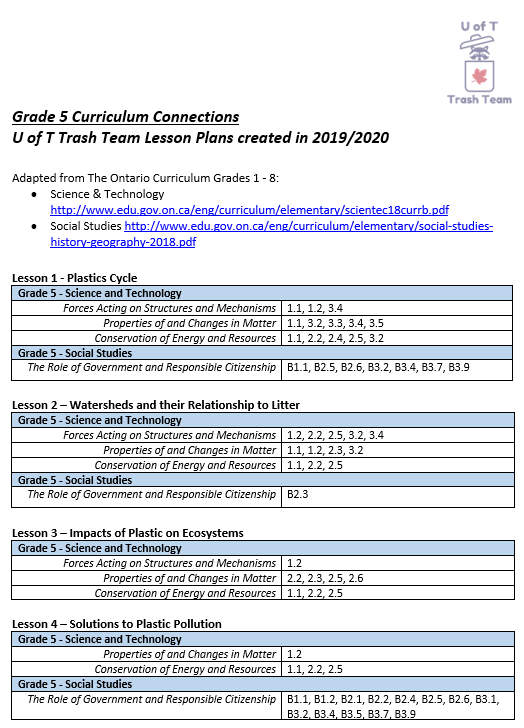 NGSS Science & Engineering Practice (SEP)Examples at matched grade level (3-5)Asking Questions & Defining Problems Ask questions about what would happen if a variable is changed.  Identify scientific (testable) and non-scientific (nontestable) questions.  Ask questions that can be investigated and predict reasonable outcomes based on patterns such as cause and effect relationships.  Use prior knowledge to describe problems that can be solved.  Define a simple design problem that can be solved through the development of an object, tool, process, or system and includes several criteria for success and constraints on materials, time, or cost.Developing and Using Models Develop a model using an analogy, example, or abstract representation to describe a scientific principle or design solution.  Develop and/or use models to describe and/or predict phenomena.  Develop a diagram or simple physical prototype to convey a proposed object, tool, or process.  Use a model to test cause and effect relationships or interactions concerning the functioning of a natural or designed system.Planning and Carrying Out Investigations  Evaluate appropriate methods and/or tools for collecting data.  Make observations and/or measurements to produce data to serve as the basis for evidence for an explanation of a phenomenon or test a design solution.Analyzing & Interpreting Data Compare and contrast data collected by different groups in order to discuss similarities and differences in their findings.  Analyze data to refine a problem statement or the design of a proposed object, tool, or process.  Use data to evaluate and refine design solutions.Using Mathematics and Computational Thinking Organize simple data sets to reveal patterns that suggest relationships.  Describe, measure, estimate, and/or graph quantities (e.g., area, volume, weight, time) to address scientific and engineering questions and problems.Constructing Explanations and Designing Solutions Construct an explanation of observed relationships (e.g., the distribution of plants in the back yard).  Use evidence (e.g., measurements, observations, patterns) to construct or support an explanation or design a solution to a problem.  Identify the evidence that supports particular points in an explanation.  Apply scientific ideas to solve design problems.  Generate and compare multiple solutions to a problem based on how well they meet the criteria and constraints of the design solution.Engaging in Argument from Evidence Compare and refine arguments based on an evaluation of the evidence presented.  Distinguish among facts, reasoned judgment based on research findings, and speculation in an explanation.  Respectfully provide and receive critiques from peers about a proposed procedure, explanation, or model by citing relevant evidence and posing specific questions.  Construct and/or support an argument with evidence, data, and/or a model.  Use data to evaluate claims about cause and effect.  Make a claim about the merit of a solution to a problem by citing relevant evidence about how it meets the criteria and constraints of the problem.Obtaining, Evaluating, and Communicating Information Read and comprehend grade-appropriate complex texts and/or other reliable media to summarize and obtain scientific and technical ideas and describe how they are supported by evidence.  Compare and/or combine across complex texts and/or other reliable media to support the engagement in other scientific and/or engineering practices.  Combine information in written text with that contained in corresponding tables, diagrams, and/or charts to support the engagement in other scientific and/or engineering practices.  Obtain and combine information from books and/or other reliable media to explain phenomena or solutions to a design problem.  Communicate scientific and/or technical information orally and/or in written formats, including various forms of media as well as tables, diagrams, and charts.SubjectNCSCOS Standard TextScience4.L.1.1, 4.L.1.3Give examples of changes in an organism’s environment that are beneficial to it and some that are harmful; and Explain how humans can adapt their behavior to live in changing habitats.English Language Arts4.R.7Integrate and evaluate content presented in diverse media and formats, including visually and quantitatively, as well as in words.Math4.NBT.5Multiply a whole number of up to four digits by a one-digit whole number, and multiply two two-digit numbers.Social Studies4.G.1.3Exemplify the interactions of various peoples, places and cultures in terms of adaptation and modification of the environment.Technology4.TT.1Use technology tools and skills to reinforce classroom concepts and activities.Art4.V.3.3Create art using the processes of drawing, painting, weaving, printing, stitchery, collage, mixed media, sculpture, ceramics, and current technology.